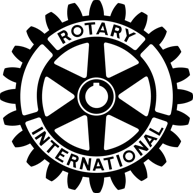 Rotary Club of North CantonBoard of Director’s Agenda7:30am Beyesly’sDate: June 21, 2023  In attendance: Paul Beinlich, Joan Cauley, Darren Faye, Dennis Huffman, Sandi Lang, Debbie Mars,                          Jeff Pelot, Jeannine Shambaugh, Ben WheelerMinutes from last month’s Board meeting: Motion to approve – S. Lang,  2nd – D. Mars, all in favorPresident’s remarks:This is my last meeting as presidentTreasurer’s Report (Jeff P.):  Expenses  Scholarships $4000. HHS Speech & Debate Nationals $1500, Cleveland Guardians              Charities $500Revenue Dues, Flag subscriptionsMotion to approve -  S. Lang, 2nd – J. Shambaugh, all in favorFinance Committee – next meeting date?Avenues of Service:Club Service: Paul BYMCA July 4th race 8-10 booth?Main Street Festival – Jeff reserve table in front of Bitzer Park Programs: SandiJohn Clark installation 6/227/13 - YMCA 100th AnniversaryMembership: Jeannine SPossibly 2-3 new members interested from our Meet & GreetQuarterly social evening held at Chili Open Sponsors venue?Community Service/Flags: Brent F.New chairperson neededVocational Service: Chaz P.Foundation: Matt Leuenberger InternationalNeed new chairmanIi. Possible project – water container with our brand for schoolYouth Service: Dan L.Hiroto final weeks – Ron Reolfi to host him for a weekNew inbound student 2023-2034 Student from Spain, need host familiesNew student counselor – Jim ConleyChili Open: Ben W. Confirmed  date 2/24/2024Joan to update flyer and ticketsOld BusinessFormalize list of committee, chairs and committee members needed for Club (Paul/Darren/John)New BusinessRotate board members – get newer members involvedSideliners ad – one page football program ($500) or all sports? ($1400)Joan to update adNext Board Meeting: TBDAdjournment: Submitted by Joan M. Cauley, Secretary